BOWLING FOR THE BAND  JANUARY 26, 2020LANE SPONSOR FORM________   FAMILY $30.00________    CORPORATION $50.00________    EXECUTIVE $100.00Name of sponsor:_________________________________________________PLEASE PLACE THIS SPONSORSHIP FORM, ALONG WITH PAYMENTS (CHECKS MADE OUT TO GSLS) IN THE MANILA ENVELOPE IN THE CHURCH OFFICE (ON CABINET) OR MAIL TO:Good Shepherd ChurchAttn: Bowling for Band1611 E Main StWatertown, WI 53094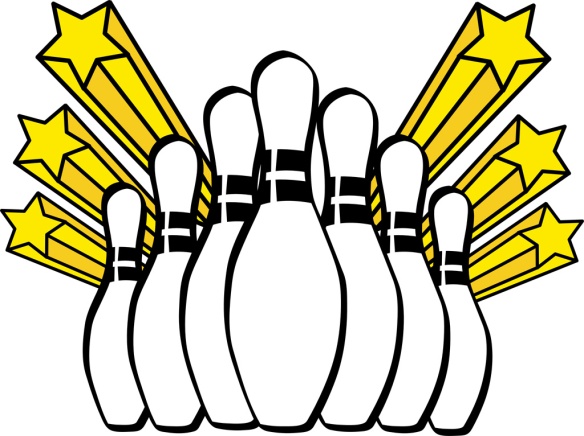 Questions? Call Cathy Oestriech @ 920-248-9061 or Tracy Nass @ 920-285-2694BOWLING FOR THE BAND JANUARY 26, 2020BOWLING REGISTRATIONADULTS $15.00 =2 GAMES, SHOES AND PIZZAKIDS (10 & UNDER) $10.00=2 GAMES, SHOES, AND PIZZAREGISTRATION STARTS AT 12:30 PM, BOWLING BEGINS AT 1:00If you are registering a child… please state their age and which lane they will be bowling on…kids lane or family lane!******DEADLINE IS JANUARY 19, 2020******ALL BOWLERS MUST BE REGISTERED BY JANUARY 26TH.  (THE DAY OF BOWLING)  PLEASE PLACE REGISTRATION FORMS, ALONG WITH PAYMENT (CHECKS MADE OUT TO GSLS) IN THE MANILA ENVELOPE IN THE CHURCH OFFICE (ON CABINET) OR MAIL TO:Good Shepherd ChurchAttn: Bowling for Band1611 E Main StWatertown, WI 53094Questions? Call Cathy Oestriech @ 920-248-9061 or Tracy Nass @ 920-285-2694NAME OF BOWLERKIDS LANEKIDS AGEADULT LANEFAMILY LANE